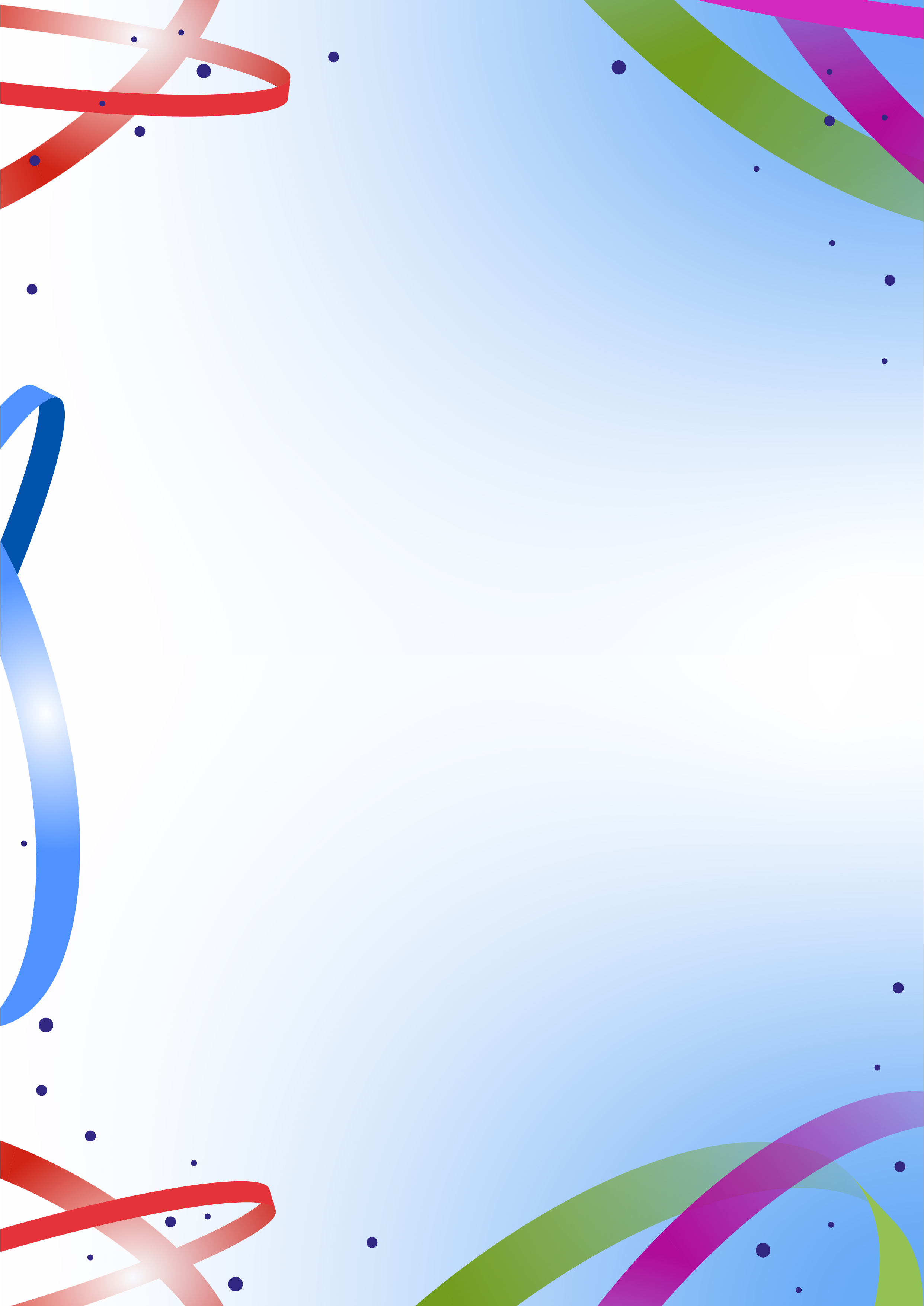 ПРОГРАММА проведения VIII Межрегионального Форума педагогов дошкольных образовательных учреждений«НЕскучная НАУКА»8.09.2021 г.ВремяМероприятиеМесто проведения10.00 – 10.4510.45 – 10.55Заезд и регистрация участников VIII Межрегионального Форума педагогов дошкольных образовательных учреждений(ФГБУЗ Медицинский Центр «Решма» ФМБА России, Ивановская область, Кинешемский р-он, пос. Дьячево)Формирование 4 групп из педагогов для участия в «открытых площадках» Холл (1 этаж)
у кинозала10.45-11.00Кофе-брейкФотографирование (Фотозона)Выставочное пространствоХолл (1 этаж)
у кинозала11.00-11.3011.40-12.10Презентационно-методический кластер «ВО!круг Науки»
(проведение мастер-классов на открытых площадках):«Разрушители мифов»СПОРТ- «ЭВРИКА»«Наука + фантазия»«Открыватели земных чудес» Музыкальная гостиная
(2 этаж, 201)Танцевальный зал (2 этаж)Охотничий холл (3этаж)Волжский холл (3 этаж)12.20-12.50Обед3 этаж12.50-13.00Размещение участников Форума в зале медицинского Центра «Решма»Кинозал (1 этаж)13.00-14.30Пленарная часть ФорумаКинозал (1 этаж)14.30-15.00Свободное время. Отъезд участников1 секция
«Разрушители мифов»2 секция
СПОРТ «ЭВРИКА»3 секция
«Наука + фантазия»4 секция
«Открыватели земных чудес»Модернизация, инновация, информатизация… 21 век активно шагает по планете и диктует нам свои правила… Со всех сторон нас окружают мифы о современных технологиях и их потенциальной опасности, особенно остро стоит вопрос о целесообразности использовании технических инноваций детьми дошкольного возраста. Мы, «Разрушители Мифов», поделимся опытом применения в дошкольных учреждениях различных цифровых инструментов, удивим оживающими в дополненной реальности картинками-мультфильмами, которые помогут Вам разобраться: Вы ЗА или ПРОТИВ?Есть ли в этом мире что-то более удивительное, чем мы? Конечно, нет! Так почему бы не начать научные исследования с самого себя? В этом нам помогут увлекательные эксперименты. Мы предложим всем желающим отправиться в путешествие в «Страну самого себя», расскажем, как с помощью опытов и экспериментов показать детям необходимость тренировки частей тела и ведения здорового образа жизни. Познакомим с новыми игровыми здоровьесберегающими технологиями, поможем исследовать себя при помощи музыкальных звуков и звуков своего тела. Дадим возможность почувствовать себя настоящими кладоискателями с использованием GPS и интернета, удивим спортивным ориентированием с элементами геокешинга, поделимся опытом использования нейробики, а также пропаганды здорового образа жизни через спортивно-познавательную игру. Научим, как сделать процесс обучения интересным, творческим и значимым для всех участников. Надеемся, что наша секция вызовет у Вас положительные эмоции, хорошее настроение и будет полезной в работе. Будьте здоровы!Большая наука начинается с увлеченных детей, в наших силах сделать профессию исследователя привлекательной для них. Участники мастер-класса совершат телепортацию в пустыню, раскрасят ее в яркие цвета.  Ведущие научат контролировать различные необычные превращения, творить чудеса самим, раскроют секреты экспериментов, познакомят с созданием анимационного мультфильма с помощью средств цифрового оборудования: образовательного модуля «Мультстудия «Я творю мир»» и 3D принтера. Ведущие расскажут, как вовлечь детей в творческую деятельность с использованием 3D ручки, познакомят с элементами методики А.И. Савенкова по развитию исследовательской деятельности и формированию научного мышления дошкольников. Вы получите не только знания и умение мыслить по-новому, но и массу удовольствия.Вы узнаете о сенсации межгалактического масштаба и побудете в роли жителей новой планеты. В трех лабораториях наши ученые поделятся опытом открытия земных чудес. Первая лаборатория «Развитие детского научно-технического творчества через конструктивную деятельность и 3D-моделирование» удивит вас возможностью создавать космический транспорт из разных видов конструктора, подскажет, как доступно открыть дошколятам сложный мир электричества, удивит вас способностями 3D-принтера. Участники второй лаборатории «От простого к сложному: от опытов к моделированию» будут активными открывателями природных чудес Земли, откроют в себе новые таланты инженеров и модельщиков, найдут необычное в простых вещах. Ученые третьей лаборатории «Дополненная реальность» отправят вас в прошлое Земли, дадут возможность самим побыть в роли палеонтолога и найти среди камней, песка и льдов кости вымерших животных, удивят вас виртуальным миром, живущим в необычных книгах, поделятся опытом по применению возможностей 3D-ручек в создании макетов. Во всех трех лабораториях Вы сможете проявить фантазию и творчество, создав подарок для себя.